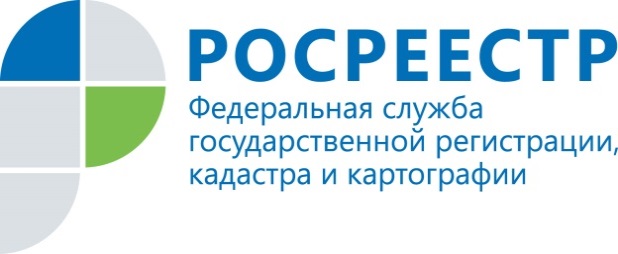 ПРЕСС-РЕЛИЗПомощник руководителя Управления Росреестра по Приморскому краю по СМИ  А. Э. Разуваева+7 (423) 241-30-58моб. 8 914 349 45 85
25press_rosreestr@mail.ruhttps://rosreestr.ru/  690091, Владивосток, ул. Посьетская, д. 48   Как восстановить утерянные документы на квартиру?C начала года около тысячи жителей Приморского края утеряли правоустанавливающие документы и обратились в Управление Росреестра по Приморскому краю за их восстановлением. Как восстановить такой документ?Владивосток, 26.06.2020 Копии договоров и иных документов по односторонним сделкам, совершенным в простой письменной форме (например, договор купли-продажи, договор мены, договор дарения, договор участия в долевом строительстве, договор приватизации и т.д.) можно получить из реестрового дела  по запросу о предоставлении сведений, содержащихся в Едином государственном реестре недвижимости (ЕГРН).  Следует сказать, что за такой услугой граждане обращаются достаточно часто – в первом полугодии 2020 г. Управлением Росреестра по Приморскому краю были предоставлены копии по 860 запросам от правообладателей, утерявших правоустанавливающие документы. Предоставление копий документов из ЕГРН осуществляют МФЦ и филиалы Федеральной кадастровой палаты в любом регионе Российской Федерации, независимо от места нахождения объекта недвижимости или заявителя. Также запрос о предоставлении сведений, содержащихся в ЕГРН, можно направить в филиал Кадастровой палаты почтой. Подпись на документе должна быть удостоверена нотариально.Копии документов предоставляются за определенную плату. Информацию о размере оплаты за предоставление сведений из ЕГРН и реквизитах оплаты можно получить по бесплатному номеру телефона 8 (800) 100-34-34.Реквизиты и образцы платежных документов размещены на интернет-сайте Росреестра www.rosreestr.ru в разделе «Физическим лицам» - «Получение сведений из Единого государственного реестра недвижимости (ЕГРН)» - «Реквизиты и образцы платежных документов. Прямая ссылка https://rosreestr.ru/site/fiz/poluchit-svedeniya-iz-egrn/poryadok-vozvrata-izlishne-uplachennoy-platy/. О РосреестреФедеральная служба государственной регистрации, кадастра и картографии (Росреестр) является федеральным органом исполнительной власти, осуществляющим функции по государственной регистрации прав на недвижимое имущество и сделок с ним, по оказанию государственных услуг в сфере ведения государственного кадастра недвижимости, проведению государственного кадастрового учета недвижимого имущества, землеустройства, государственного мониторинга земель, навигационного обеспечения транспортного комплекса, а также функции по государственной кадастровой оценке, федеральному государственному надзору в области геодезии и картографии, государственному земельному надзору, надзору за деятельностью саморегулируемых организаций оценщиков, контролю деятельности саморегулируемых организаций арбитражных управляющих. Подведомственными учреждениями Росреестра являются ФГБУ «ФКП Росреестра» и ФГБУ «Центр геодезии, картографии и ИПД». В ведении Росреестра находится ФГУП «Ростехинвентаризация – Федеральное БТИ». 